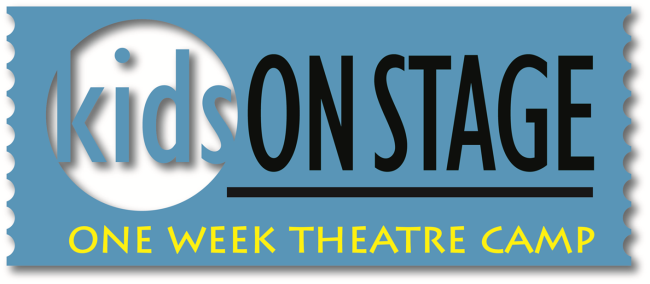 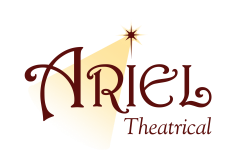 REGISTRATION INFORMATION(REGISTRATION WILL CLOSE AS PROGRAM FILLS)Participant Name   Is this the participant’s first ARIEL production? Yes  No Date of Birth    Age   Female   Male     Grade  School Name    Mailing Address    City  ♦ State Zip Code   Home Phone Mom’s Name    Cell #     Dad’s Name         Cell #   Email Contact    Check here to be added to ARIEL’s email contact list?    1How did you hear about ARIEL? Please submit completed form to ARIEL Theatrical.Enrollment confirmation will be by mail.Mail: ARIEL Theatrical, PO Box 1268, Salinas, CA 93902 Email: ariel@arieltheatrical.org ♦ Phone: (831) 775-0976          Fax: (831) 256-7316 ♦ Website: www.arieltheatrical.orgThe Karen Wilson Children’s Theatre, 320 Main Street, SalinasPAYMENT INFORMATION(PLEASE DO NOT SEND CASH BY MAIL)A $75 non-refundable deposit (per program) is due upon enrollment. Tuition balance due prior to first rehearsal.  Payment plans available. Payment Method               Cash                            Amount                Check        	       Amount            Credit Card (details below)       			   	Please Charge my:  Visa        MasterCard        Card #           Expiration    V-Code     Amount to be charged at this time   Name on Card     Date    Office Use Only